CIVIC Pre-Forum EvaluationPlease complete BEFORE the forum1. Please rate your agreement or disagreement with the following statements about enhancing public involvement in community issues:2. How familiar are you with the advantages and disadvantages of the following options?3. How important are the following motivations for your attendance at tonight’s forum?4. Have you attended CIVIC forums in the past?	  Yes      No	If yes, how many? _______5. Demographics – please check one in each column:CIVIC Post-Forum EvaluationPlease complete AFTER the forum1. Please rate your satisfaction with the following aspects of the forum:2. After participating in this forum:3. After the forum, how familiar are you with the advantages and disadvantages of the following options?4. What would you like to see happen in Bradford County to enhance public engagement?5. What other issues would you like to discuss in a forum like this?Thank you for your feedback!Strongly DisagreeDisagreeNeither Agree nor DisagreeAgreeStrongly AgreeI can describe different perspectives on how to enhance public involvement.I feel comfortable expressing my views on community issues.I am willing to act on a solution to enhance or improve my community.I am likely to discuss issues in my community with other people.I feel connected to my community.Very unfamiliarUnfamiliarNot sureFamiliarVery familiarEncouraging relationship building in the communityEnhancing workforce developmentPublic involvement in comprehensive planningNot important at allNot importantSomewhat importantImportantImportantVery importantInterest in enhancing public involvementInterest in becoming involved in the communityOther:______________________________________________________________________________Other:______________________________________________________________________________Other:______________________________________________________________________________Other:______________________________________________________________________________Other:______________________________________________________________________________Other:______________________________________________________________________________Other:______________________________________________________________________________GenderAgeEthnic HeritageHighest Level of Education Male Under 18 White/Caucasian Less than high school Female 18-24 Black/African-American High school/GED Other  25-34 Asian/Asian-American Some college Prefer not     to say 35-44 Hispanic/Latino Associates degree Prefer not     to say 45-54 Native American/Pacific Islander Bachelor’s degree Prefer not     to say 55-64 Other: _______________________ Master’s degree 65 and over Doctoral degree Professional degreeNot very satisfiedA little satisfiedFairly satisfiedSatisfiedVery satisfiedThe facilitator.The meeting space.The amount of information provided.The diversity of opinions represented.The overall forum.Strongly disagreeDisagreeNeutralAgreeStrongly agreeI can describe different perspectives on how to enhance public involvement.I feel more comfortable expressing my views on community issues.I am more willing to act on a solution to enhance or improve my community.I am more likely to discuss issues in my community with other people.I feel more connected to my community.I intend to become more involved in solving community issues.I believe my community was represented at this forum.I feel empowered to act when community issues arise.I believe I better understand what I can do to engage my community.I believe that if enough of us work together we can make a change.I believe people in this community do a good job of talking about community issues.I feel more informed about the community issues discussed during the forum.Very unfamiliarUnfamiliarNot sureFamiliarVery familiarEncouraging relationship building in the communityEnhancing workforce developmentPublic involvement in comprehensive planning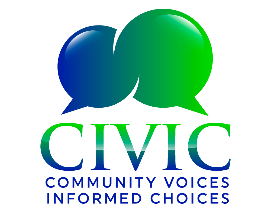 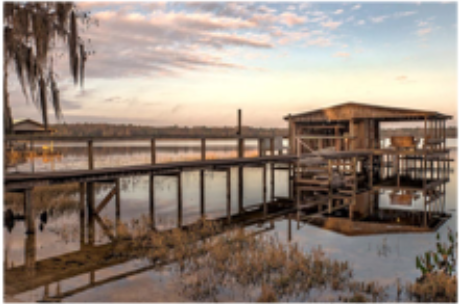 